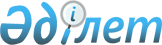 "2009 жылға арналған аудандық бюджет туралы" аудандық мәслихаттың 2008 жылғы 23 желтоқсандағы N 91 шешіміне өзгерістер енгізу туралы
					
			Күшін жойған
			
			
		
					Солтүстік Қазақстан облысы Тайынша аудандық мәслихатының 2009 жылғы 25 қарашадағы N 161 шешімі. Солтүстік Қазақстан облысы Тайынша ауданының Әділет басқармасында 2009 жылғы 29 желтоқсанда N 13-11-161 тіркелді. Қолдану мерзімінің өтуіне байланысты күшін жойды (Солтүстік Қазақстан облысы Тайынша ауданы мәслихатының 2012 жылғы 16 қазандағы N 05-20-149 хаты)

      Ескерту. Қолдану мерзімінің өтуіне байланысты күшін жойды (Солтүстік Қазақстан облысы Тайынша ауданы мәслихатының 2012.10.16 N 05-20-149 хаты)      Қазақстан Республикасының Бюджет кодексінің 106-бабына, «Қазақстан Республикасындағы жергілікті мемлекеттік басқару және өзін-өзі басқару туралы» Қазақстан Республикасы Заңының 6-бабы 1-тармағы 1) тармақшасына сәйкес аудандық мәслихат ШЕШТІ:



      1. «2009 жылға арналған аудандық бюджет туралы» аудандық мәслихаттың 2008 жылғы 23 желтоқсандағы № 91 шешіміне (Мемлекеттік тізілім тіркеуінде 2009 жылғы 4 ақпанда тіркелген № 13-11-137, «Тайынша таңы» 2009 жылғы 20 ақпан, «Тайыншинские вести» 2009 жылғы 20 ақпан), оның 2009 жылғы 2 наурызда аудандық мәслихаттың «2009 жылға арналған аудандық бюджет туралы» аудандық мәслихаттың 2008 жылғы 23 желтоқсандағы № 91 шешіміне өзгерістер мен толықтырулар енгізу туралы» № 106 (Мемлекеттік тізілім тіркеуінде 2009 жылғы 20 наурызда тіркелген тіркеу № 13-11-144, «Тайынша Таңы – 2009 жылғы 10 сәуір, «Тайыншинские вести» - 2009 жылғы 10 сәуір), «2009 жылға арналған аудандық бюджет туралы» аудандық мәслихаттың 2008 жылғы 23 желтоқсандағы № 91 шешіміне өзгерістер мен толықтырулар енгізу туралы» аудандық мәслихаттың 2009 жылғы 27 сәуірдегі № 124 (Мемлекеттік тізілім тіркеуінде 2009 жылғы 8 маусымда тіркелген тіркеу № 13-11-151, «Тайынша Таңы – 2009 жылғы 26 маусым, «Тайыншинские вести» - 2009 жылғы 26 маусым), «2009 жылға арналған аудандық бюджет туралы» аудандық мәслихаттың 2008 жылғы 23 желтоқсандағы № 91 шешіміне өзгерістер мен толықтырулар енгізу туралы»2009 жылғы 27 шілдедегі № 133 (Мемлекеттік тізілім тіркеуінде 2009 жылғы 4 қыркүйекте тіркелген тіркеу № 13-11-155, «Тайынша Таңы – 2009 жылғы 2 қазан, «Тайыншинские вести» - 2009 жылғы 2 қазан), «2009 жылға арналған аудандық бюджет туралы» аудандық мәслихаттың 2008 жылғы 23 желтоқсандағы № 91 шешіміне өзгерістер мен толықтырулар енгізу туралы» 2009 жылғы 23 қазандағы № 150 (Мемлекеттік тізілім тіркеуінде 2009 жылғы 2 желтоқсан тіркелген тіркеу № 13-11-159) шешімдерімен нақтыланғанын есепке ала отырып, келесі өзгерістер енгізілсін:

      1. 1 тармақта:

      1) тармақшада

      «2 435 838» саны «2 432 003» санымен ауыстырылсын; 

      «1 699 461» саны «1 695 626» санымен ауыстырылсын;

      2) тармақшада

      «2 460 345» саны «2 456 510» санымен ауыстырылсын;

      2) 10 тармақта:

      1) тармақшада

      «76 295» саны «74 858» санымен ауыстырылсын:

      «28 679» саны «28 350» санымен ауыстырылсын;

      «22 164» саны «21 056» санымен ауыстырылсын;

      5) тармақшада

      «7 842» саны «5 444» санымен ауыстырылсын;

      3) осы шешімге 1-қосымшалар көрсетілген шешімге 1 қосымшаларға сәйкес жаңа редакцияда баяндалсын.



      2. Осы шешім 2009 жылдың 1 қаңтарынан бастап қолданысқа енгізіледі.      Сессия төрағасы                            Ю. Красноголовый

      Аудандық

      мәслихаттың хатшысы                        Қ. Ысқақов

Аудандық мәслихаттың 2009 жылғы

25 қарашадағы № 161 шешіміне

1-қосымшаАудандық мәслихаттың 2008 жылғы

23 желтоқсандағы № 91 шешіміне

1-қосымша 2009 жылға арналған Тайынша ауданының бюджеті
					© 2012. Қазақстан Республикасы Әділет министрлігінің «Қазақстан Республикасының Заңнама және құқықтық ақпарат институты» ШЖҚ РМК
				са

натсы

ныпкіші

сы

ныпАтауысомасы

(мың

теңге)І. КІРІСТЕР24320031Салықтық түсімдер69921103Әлеуметтік салық3632861Әлеуметтік салық36328604Меншікке салынатын салықтар2553961Мүлікке салынатын салықтар1768303Жер салығы277554Көлік құралдарына салынатын салық458115Бірыңғай жер салығы500005Тауарларға, жұмыстарға және

қызметтер көрсетуге салынатын ішкі

салықтар760242Акциздер379063Табиғи және басқа ресурстарды

пайдаланғаны үшін түсетін түсім280004Кәсіпкерлік және кәсіби қызметті

жүргізгені үшін алынатын алым99465Құмар ойын бизнесіне салынатын салық17208Заңдық мәнді іс-әрекеттерді жасағаны

және (немесе) құжаттар бергені үшін

оған уәкілеттігі бар мемлекеттік

органдар немесе лауазымды адамдар

алатын міндетті төлемдер45051Мемлекеттік баж45052Салықтық емес түсімдер370401Мемлекет меншігінен түсетін түсімдер11005Мемлекет меншігіндегі мүлікті жалға

беруден түскен кірістер110002Мемлекеттік бюджеттен

қаржыландырылатын мемлекеттік

мекемелердің тауарларды (жұмыстарды,

қызметтерді) өткізуінен түсетін

түсімдер141Мемлекеттік бюджеттен

қаржыландырылатын мемлекеттік

мекемелердің тауарларды (жұмыстарды,

қызметтерді) өткізуінен түсетін

түсімдер1404Мемлекеттік бюджеттен

қаржыландырылатын, сондай-ақ

Қазақстан Республикасы Ұлттық

Банкінің бюджетінен (шығыстар

сметасынан) ұсталатын және

қаржыландырылатын мемлекеттік

мекемелер салатын айыппұлдар,

өсімпұлдар, санкциялар, өндіріп

алулар1621Мұнай секторы ұйымдарынан түсетін

түсімдерді қоспағанда, мемлекеттік

бюджеттен қаржыландырылатын,

сондай-ақ Қазақстан Республикасы

Ұлттық Банкінің бюджетінен (шығыстар

сметасынан) ұсталатын және

қаржыландырылатын мемлекеттік

мекемелер салатын айыппұлдар,

өсімпұлдар, санкциялар, өндіріп

алулар16206Басқа да салықтық емес түсімдер24281Басқа да салықтық емес түсімдер24283Негізгі капиталды сатудан түсетін

түсімдер3346203Жерді және материалдық емес активтерді сату334621Жерді сату330592Материалсыз емес активтерді сату4034Трансферттердің түсімі169562602Мемлекеттік басқарудың жоғары тұрған

органдарынан түсетін трансферттер2Облыстық бюджеттен түсетін

трансферттер1695626Функ.

топбюд

жет

тік

бағд.

әкім

герібағ

дар

ламаАтауысомасы

(мың

теңге)ІІ. Шығыстар24565101Жалпы сипаттағы мемлекеттік

қызметтер 176832112Аудан мәслихатының аппараты

(облыстық маңызы бар қаланың)9816001Аудан мәслихатының қызметін

қамтамасыз ету (облыстық маңызы

бар қаланың)9816122Аудан әкімінің аппараты

(облыстық маңызы бар қаланың)35040001Аудан әкімінің қызметін

қамтамасыз ету (облыстық маңызы

бар қаланың)35040123Қаладағы аудан, аудандық маңызы

бар қала,кент, ауыл (село),

ауылдық (селолық) округ әкімі

аппараты112294001Қаладағы ауданның, аудандық

маңызы бар қаланың, кенттің,

ауылдың (селоның), ауылдық

(селолық) округтің әкімі

аппаратының қызметін қамтамасыз

ету112294452Ауданның қаржы бөлімі (облыстық

маңызы бар қаланың)10273001Қаржы бөлімінің қызметін

қаматамасыз ету9528003Салық салу мақсатында мүлікті

бағалауды жүргізу577011Коммуналдық меншікке түскен

мүлікті есепке алу, сақтау,

бағалау және сату168453Ауданның экономика және

бюджеттік жоспарлау бөлімі

(облыстық маңызы бар қаланың)9409001Экономика және бюджеттік

жоспарлау бөлімінің қызметін

қамтамасыз ету94092Қорғаныс6580122Аудан әкімінің аппараты

(облыстық маңызы бар қаланың)6580005Жалпыға бірдей әскери міндетті

атқару шеңберіндегі іс-шаралар65803Қоғамдық тәртіп, қауіпсіздік,

құқықтық, сот, қылмыстық атқару

қызметі8234458Ауданның тұрғын үй коммуналдық

шаруашылық, жолаушылар көлігі

және автомобиль жолдары бөлімі

(облыстық маңызы бар қаланың)8234021Елді мекендерде жол жүру

қозғалысының қауіпсіздігін

қамтамасыз ету82344Білім1651358464Ауданның білім бөлімі (облыстық

маңызы бар қаланың)1651358001Білім бөлімінің қызметін

қамтамасыз ету8159003Жалпы білім беру1545915004Ауданның білім мемлекеттік

мекемелерінің жүйесін

ақпараттандыру облыстық маңызы

бар қаланың)8365005Ауданның (облыстық маңызы бар

қаланың) білім мемлекеттік

ұйымдарына оқулықтар,

оқу-әдістемелік кешендер сатып

алу және жеткізіп беру18991006Балаларға қосымша білім6688007Аудан (қала) ауқымында мектептік

олимпиадалар, мектептен тыс

іс-шаралар өткізу200009Мектепке дейінгі тәрбие беретін

және оқытатын ұйымдардың

қызметін қамтамасыз ету37588010Республикалық бюджеттен түскен

трансферттер есебінен

мемлекеттік білім жүйесіне жаңа

технологиялар енгізу254526Әлеуметтік көмек және әлеуметтік

қамсыздандыру148834451Ауданның жұмыспен қамту және

әлеуметтік бағдарламалар бөлімі

(облыстық маңызы бар қаланың)148834001Жұмыспен қамту және әлеуметтік

бағдарламалар бөлімінің қызметін

қамтамасыз ету35745002Жұмыспен қамту бағдарламасы36145004Ауылдық жерлерде тұратын

денсаулық сақтау, білім беру,

әлеуметтік қамсыздандыру,

мәдениет мамандарына отын сатып

алу бойынша әлеуметтік көмек3774005Мемлекеттік атаулы әлеуметтік

қөмек24428006Тұрғын үй көмегі3721007Жергілікті өкілетті органдардың

шешімі бойынша азаматтардың

жекелеген топтарына әлеуметтік

көмек14161010Үйде тәрбиеленетін және оқитын

мүгедек балаларды материалды

қамтамасыз ету727011Жәрдемақыларды есептеу, төлеу

мен жеткізу және басқа да

әлеуметтік төлемдер бойынша

қызметтерді төлеу705014Мұқтаж азаматтарға үйде

әлеуметтік көмек көрсету22091016Жасы 18-ге толмаған балаларға

мемлекеттік жәрдемақы21266017Мүгедектерді қорғау арнайы

бағдарламасына сәйкес мұқтаж

мүгедектерді арнайы міндетті

гигиеналық заттармен, ыммен

сөйлесу мамандарының қызметімен,

жеке көмекшілермен қамтамасыз

ету59887Тұрғын үй-коммуналдық

шаруашылық154100123Қаладағы аудан, аудандық маңызы

бар қала, кент, ауыл (село),

ауылдық (селолық) округ әкімі

аппараты27166008Елді мекендерде көшелерді

жарықтандыру12317009Елді мекендерде санитарияны

қамтамасыз ету4721011Елді мекендерді абаттандыру және

көгалдандыру10051014Елді мекендерді сумен

жабдықтауды ұйымдастыру77458Ауданның тұрғын үй коммуналдық

шаруашылық, жолаушылар көлігі

және автомобиль жолдары бөлімі

(облыстық маңызы бар қаланың)78739004Азаматтардың жекелеген

санаттарын тұрғын үймен

қамтамасыз ету33750017Жерлеу орындарын күтіп ұстау

және туысы жоқтарды жерлеу350018Елді мекендердікөркейту және

абаттандыру3000026Ауданның (облыстық маңызы бар

қаланың) коммуналдық

меншігіндегі жылу желілерін

пайдалануды ұйымдастыру6850029Сумен жабдықтау жүйесін дамыту1599030Өңірлік жұмыспен қамту және

кадрларды қайта даярлау

стратегиясын жүзеге асыру

шеңберінде елдімекендердің

инженерлік-коммуникациялық

инфрақұрылымын жөндеу және

көркейту1689032Өңірлік жұмыспен қамту және

кадрларды қайта даярлау

стратегиясын жүзеге асыру

шеңберінде инженерлік-

коммуникациялық инфрақұрылымды

және елдімекендерді көркейтуді

дамыту31501467Ауданның құрылыс бөлімі

(облыстық маңызы бар қаланың)48195006Сумен жабдықтау жүйесін дамыту13302007Қала және елдімекендерді

көркейтуді дамыту348938Мәдениет, спорт, туризм және

ақпараттық кеңістік76983123Қаладағы аудан, аудандық маңызы

бар қала,кент, ауыл (село),

ауылдық (селолық) округ әкімі

аппараты27072006Жергілікті деңгейде

мәдени-демалыс жұмысын қолдау27072455 Ауданның мәдениет және тілдерді

дамыту бөлімі (облыстық маңызы

бар қаланың) 30118001Мәдениет және тілдерді дамыту

бөлімінің қызметін қамтамасыз

ету5207003Мәдени-демалыс жұмысын қолдау12107006Аудандық (қалалық)

кітапханалардың жұмыс істеуі12311007Мемлекеттік тілді және Қазақстан

халқының басқа да тілдерін

дамыту493456Ауданның ішкі саясат бөлімі

(облыстық маңызы бар қаланың) 13729001Ішкі саясат бөлімінің қызметін

қамтамасыз ету4444002Бұқаралық ақпарат құралдары

арқылы жергілікті деңгейде

мемлекеттік ақпарат саясатын

жүргізу9285465Ауданның дене шынықтыру және

спорт бөлімі (облыстық маңызы

бар қаланың)6064001Дене шынықтыру және спорт

бөлімінің қызметін қамтамасыз

ету3945006Аудан деңгейінде спорттық

жарыстар өткізу (облыстық маңызы

бар қаланың)49007Облыстық спорттық жарыстарға

спорттың әр түрінен ауданның

жиынтық командасын дайындау және

оған қатысу (облыстық маңызы бар

қаланың)207010Ауыл, су, орман, балық

шаруашылығы, ерекше қорғалатын

табиғи аумақтар, қоршаған ортаны

және жануарлар дүниесін қорғау,

жер қатынастары36026123Қаладағы аудан, аудандық маңызы

бар қала,кент, ауыл (село),

ауылдық (селолық) округ әкімі

аппараты12222019Өңірлік жұмыспен қамту және

кадрларды қайта даярлау

стратегиясын жүзеге асыру

шеңберінде кешендер, ауылдар

(селолар), ауылдық (селолық)

округтарда әлеуметтік басым

жобаларды қаржыландыру12222462Ауданның ауыл шаруашылығы бөлімі

(облыстық маңызы бар қаланың)15113001Ауыл шаруашылығы бөлімінің

қызметін қамтамасыз ету9669099Республикалық бюджеттен түскен

трансферттер есебінен селолық

елдімекендердің әлеуметтік

саладағы мамандарын әлеуметтік

қолдау іс-шараларын жүзеге асыру5444463Ауданның жер қатынастары бөлімі

(облыстық маңызы бар қаланың)8691001Жер қатынастары бөлімінің

қызметін қамтамасыз ету6185003Елді мекендерді жер-шаруашылық

орналастыру250611Өнеркәсіп, сәулет, қала құрылысы

және құрылыс қызметі4639467Ауданның құрылыс бөлімі

(облыстық маңызы бар қаланың) 4639001Құрылыс бөлімінің қызметін

қамтамасыз ету463912Көлік және коммуниикациялар185691123Қаладағы аудан, аудандық маңызы

бар қала,кент, ауыл (село),

ауылдық (селолық) округ әкімі

аппараты132691013Қаладағы аудан, аудандық маңызы

бар қала,кент, ауыл (село),

ауылдық (селолық) округтарда

автомобиль жолдарының жұмыс

істеуін қамтамасыз ету132691458Ауданның тұрғын үй коммуналдық

шаруашылық, жолаушылар көлігі

және автомобиль жолдары бөлімі

(облыстық маңызы бар қаланың)50000008Өңірлік жұмыспен қамту және

кадрларды қайта даярлау

стратегиясын жүзеге асыру

шеңберінде аудандық маңызы бар

жолдарды, қалалар мен

елдімекендердің көшелерін жөндеу

және ұстау5000013Басқалар10225452Ауданның қаржы бөлімі (облыстық

маңызы бар қаланың)1079012Ауданның (облыстық маңызы бар

қаланың) жергілікті атқарушы

органының резерві1079458Ауданның тұрғын үй коммуналдық

шаруашылық, жолаушылар көлігі

және автомобиль жолдары бөлімі

(облыстық маңызы бар қаланың)5180001Тұрғын үй-коммуналдық

шаруашылық, жолаушылар көлігі

және автомобиль жолдары

бөлімінің қызметін қамтамасыз

ету5180469Ауданның (облыстық маңызы бар

қаланың) кәсіпкерлік бөлімі3966001Кәсіпкерлік бөлімінің қызметін

қамтамасыз ету396615Трансферттер8452Ауданның (облыстық маңызы бар

қаланың) қаржы бөлімі8006Пайдаланылмаған (толық

пайдаланылмаған) мақсатты

трансферттерді қайтару8IІІ. Таза бюджеттік кредиттеу0бюджеттік кредиттеу0бюджеттік кредиттерді төлеу0IV. Қаржы активтерімен жасалатын

операциялар бойынша сальдо2000қаржылық активтер сатып алу200013Басқалар2000452Ауданның қаржы бөлімі (облыстық

маңызы бар қаланың)2000014Заңды тұлғалардың жарғылық

қорының қалыптасуы немесе ұлғаюы2000санатсыныпкіші

сы

ныпАтауы6Мемлекеттің қаржылық активтерін

сатудан түскен түсім001мемлекеттің қаржылық активтерін

сатудан түскен түсім01мемлекеттің қаржылық активтерін

ел ішінде сатудан түскен түсімV. Бюджет тапшылығы (профицит)-26507VI. Бюджет тапшылығын

қаржыландыру(профицитті пайдалану)265078Бюджеттік қаражат қалдығының

қозғалысы2650701бюджеттік қаражаттың қалдығы265071бюджеттік қаражаттың еркін

қалдығы26507